Publicado en Córdoba el 04/06/2015 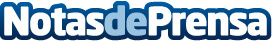 Asamblea General de Buzoneo en España: Objetivo al 2016Después de la reciente Asamblea Nacional del Buzoneo celebrada en la localidad andaluza de Córdoba, se han marcado nuevos retos y objetivos para el sector profesional del reparto de publicidad sin direccionar: dignificación de los precios del sector, aumentar el número de socios,  buzoneo responsable y la emisión de un comunicado específico para grandes empresas y superficies que contratan los servicios de publicidad directaDatos de contacto:Ángel C.Dpt. Comunicación ANEB675950169Nota de prensa publicada en: https://www.notasdeprensa.es/asamblea-general-de-buzoneo-en-espana-objetivo_1 Categorias: Comunicación Marketing Eventos http://www.notasdeprensa.es